Необычный праздник получился в этом юбилейном году для жителей села Киева. Участник   блокадного  Ленинграда Зайцев  Павел Николаевич и его супруга Надежда Максимовна,   труженики   тыла  Лебедев  Иван  Павлович, Кокорина  Дарья Кузьминична,   Чудинов  Василий  Борисович 9 мая встречали поздравления с Днем Победы около своего дома. Со словами поздравления выступил Глава Киевского сельского поселения Александр Алексеевич Яковлев. Концертная программа была организована силами работников Дома Культуры и детской школы искусств. От учеников 1-б класса были вручены поздравительные открытки. Все дружно исполнили песню «День Победы» и у каждого ветерана  во дворе посадили дерево. 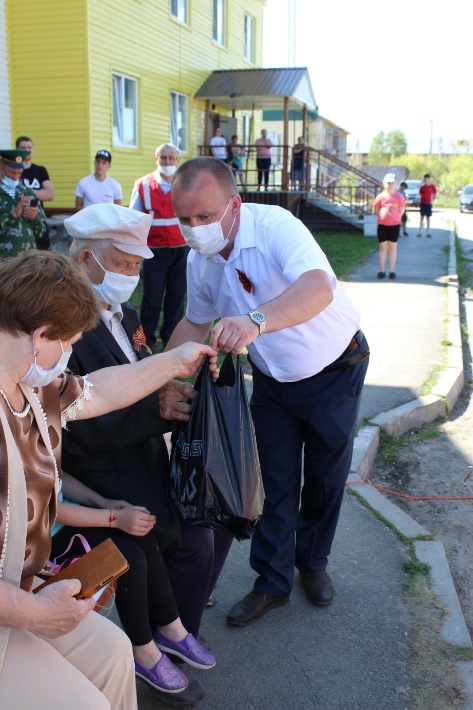 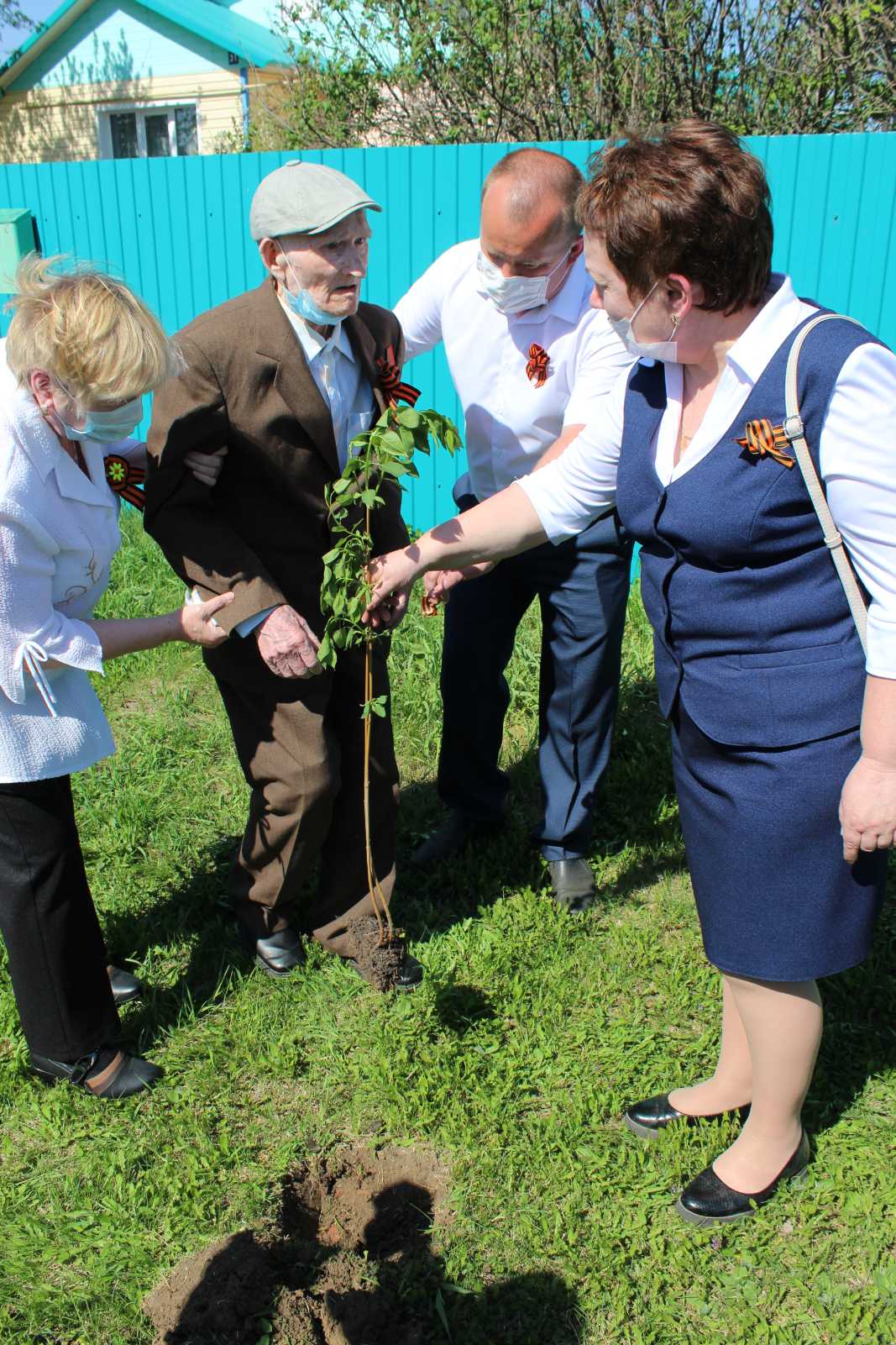 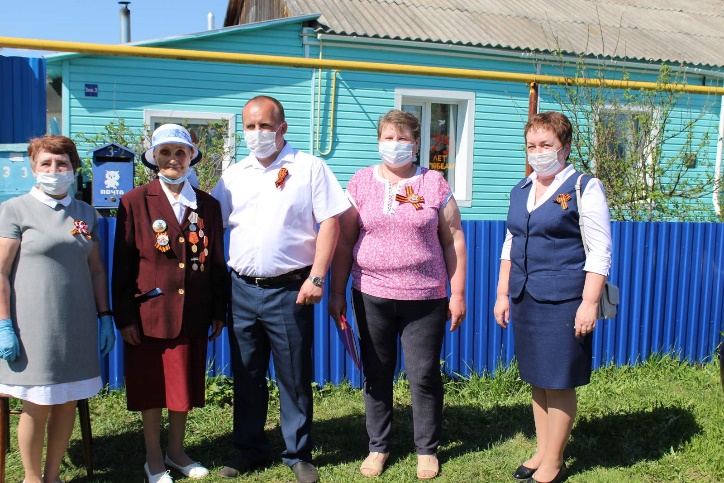 